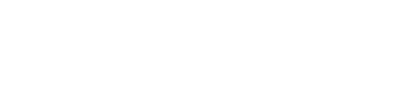 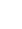 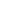 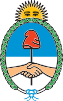 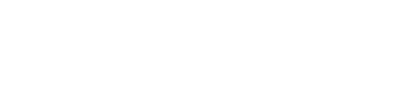 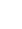 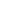 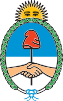    Dirección Nacional de Fiscalización del Trabajo   Dirección de Inspección del Trabajo Infantil, Adolescente e Indicios de Explotación Laboral (DITIAEIEL) En el marco de la XV Convocatoria de cooperación de la Red Interamericana para la Administración Laboral (RIAL) de la OEA, y la capacitación brindada a Guatemala el 19 de mayo del 2022 sobre: “Formación de Inspectores en Trabajo Infantil, Adolescente e Identificación de Indicios de Explotación Laboral”, respondemos a las preguntas planteadas por el Ministerio de Trabajo de Guatemala:El Ministerio de Trabajo, Empleo y Seguridad Social de Argentina tiene un área llamada FISCALIZACIÓN LABORAL, la duda es: ¿Fiscalización es un área aparte a la Inspección o es la Inspección de trabajo como tal? En principio enunciaremos la diferencia entre inspección y fiscalización en términos generales: La fiscalización implica controlar las actividades para confirmar que se ajusten a los principios de legalidad por medio de la inspección, siendo que esta última implica realizar la constatación ocular o la comprobación de un producto, proceso, servicio o instalación, para evaluar su conformidad con unos requisitos en un momento determinado.Respondiendo a la pregunta planteada indicamos que, a través de la Fiscalización laboral (Ley N° 20744 De Contrato de Trabajo), sancionada el 5/9/1974, el inspector del MTEySS en el  desempeño de su función, certifica el cumplimiento de la ley laboral y los derechos de los trabajadores. La fiscalización y la inspección suelen utilizarse como sinónimos, por lo que, siguiendo vuestra consulta, la fiscalización es la inspección del trabajo.  Dentro del organigrama de este ministerio, se encuentra la Secretaria de Trabajo, la que se ocupa de las cuestiones vinculadas con el trabajo en todas sus formas, en el ejercicio del poder de policía, en las negociaciones y la solución de los conflictos laborales. Dentro de la misma se encuentra la Subsecretaria de Fiscalización del Trabajo y la Seguridad Social, de la cual depende la Dirección Nacional de Fiscalización del Trabajo, y en la que se encuentra la Dirección de Inspección del Trabajo Infantil, Adolescente e Indicios de Explotación Laboral.Acompañamos, para mayor ilustración, el cuadro que representa la estructura interna del MTEySS en la cual se encuentra la DITIAEIEL.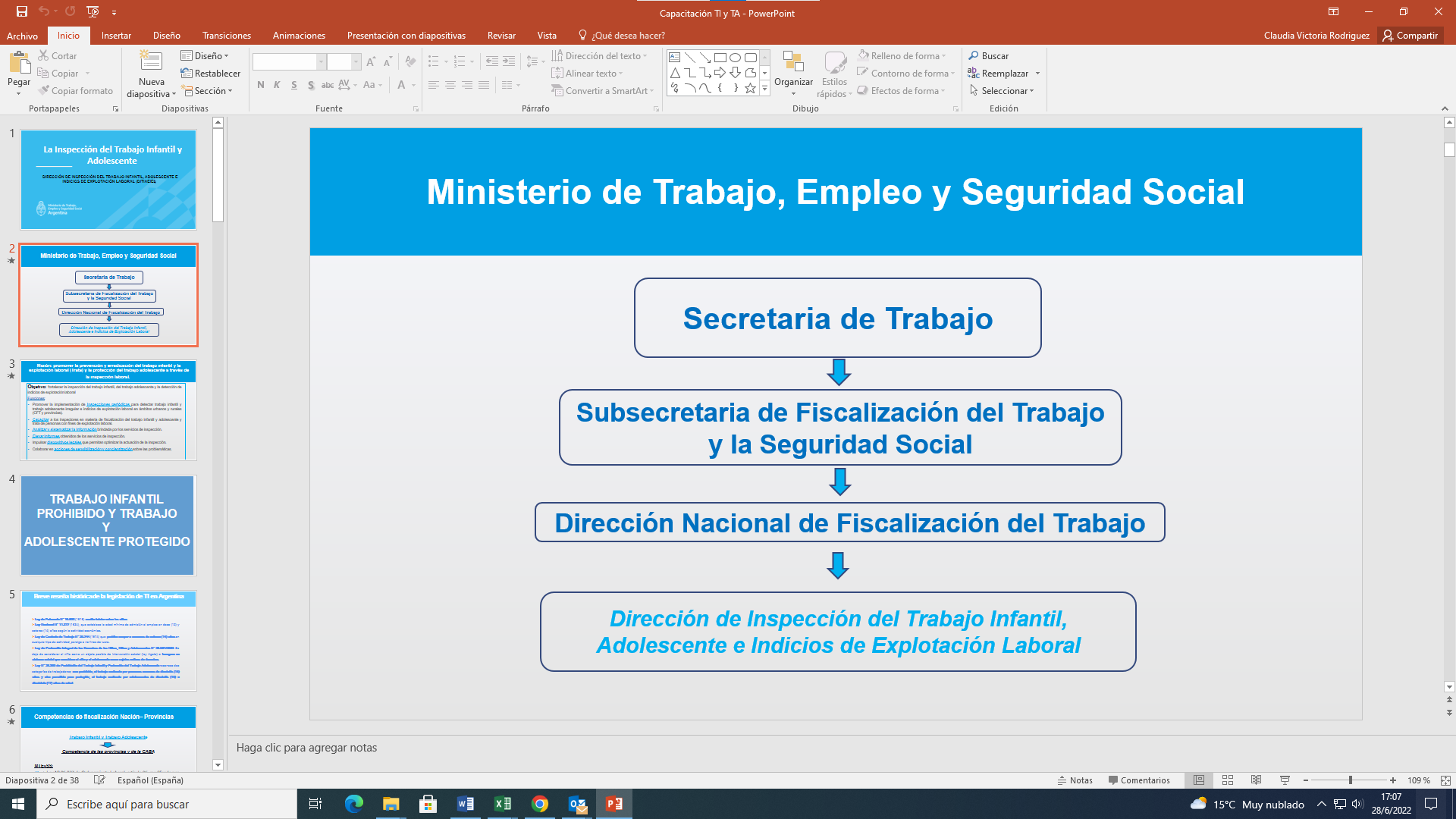 Los protocolos a seguir cuando encuentran a un niño o niña trabajando en las peores formas de trabajo infantil, como Inspección ¿Cuál es la función o pasos a seguir en Argentina? Las peores formas de Trabajo infantil en la Argentina son delitos tipificados en el Código Penal por lo que no los consideramos como trabajo infantil en sí, sino que se realiza la denuncia penal al Juzgado ordinario (provincial) o federal, según corresponda. En el caso de encontrarse niños, niñas y /o adolescentes en situación de explotación laboral que podría llegar a ser el delito de trata de personas para la explotación laboral se utiliza el Procedimiento establecido en la Resolución 230/18 (que veremos en nuestro próximo encuentro)   Para los casos de trabajo infantil abordamos con el mismo procedimiento todas las modalidades, y está contenido en la Resolución N° 425/19 de la Secretaria de Trabajo. El procedimiento considera tres etapas: PREVIO A LA INSTANCIA INSPECTIVA Deberán reunir los datos de contacto de:  Las Áreas de protección de derechos de los niños, niñas y adolescentes de los niveles municipales, provinciales y nacional, y de la COPRETI = intentará comunicar con ellas antes de abandonar las instalaciones que están siendo fiscalizadas.Las fiscalías/s, juzgados penales y comisarías = se deberá interponer la denuncia penal con premura (dentro de las 72 horas hábiles).DURANTE LA INSTANCIA INSPECTIVA: Se realiza la apertura de la fiscalización mediante el sistema de “Inspector Digital” (INDI) y se relevarán a todos los trabajadores presentes en el establecimiento. En caso de encontrar un niño y/o niña menor de 16 años trabajando, se debe confeccionar el “Acta de Infracción por Trabajo Infantil Prohibido” (aprobada por la Resolución N°195/2013), indicando el número correspondiente al Acta de inspección y el número de expediente PNRT (Plan Nacional de Regularización del Trabajo).Se contacta telefónicamente a las Áreas de Protección de Derechos de los Niños, Niñas y Adolescentes y/o a la COPRETI que corresponda según la jurisdicción para:ponerlos al tanto del hallazgo de niños/as trabajadores/as y solicitar su presencia en el establecimiento. (En el campo OBSERVACIONES del Acta se dejará constancia de la respuesta del organismo gubernamental). comunicarles que se procederá a radicar la denuncia penal por estar frente a un delito.Se deja al empleador copias de las Actas labradas (de inspección y de constatación de TI).POSTERIOR A LA INSTANCIA INSPECTIVASe confecciona la denuncia penal por escrito, adjuntando el acta + fotografías (en sobre cerrado) y se interpone en la Justicia Penal provincial o de la CABA.  Se le envía nota a la COPRETI narrando lo sucedido con copia del Acta de Infracción por Trabajo Infantil Prohibido (en sobre cerrado).Se carga en el Aplicativo Informático.Se remite el expediente a la Autoridad Administrativa Laboral Provincial para continuar el trámite administrativo por las sanciones laborales.¿En todas las Provincias argentinas es el mismo procedimiento al momento de encontrar niños o niñas laborando en las peores formas de trabajo infantil? Al tener nuestro país un Sistema Federal de Gobierno, cada una de las provincias y la Ciudad Autónoma de Buenos Aires establecen los procedimientos a seguir en materia de fiscalización. Sin perjuicio de ello, al considerarse delitos en la Argentina las peores formas de trabajo infantil, todos los servicios de inspección de todas las jurisdicciones deben hacer la denuncia penal al Juzgado federal o provincial, según el caso.  Asimismo, en materia de protección de los derechos de los niños, niñas y adolescentes, en el año 2005, por la Ley Nacional N° 26.061 de Protección Integral de los Derechos de los Niños, Niñas y Adolescentes (NNA), se creó el Sistema Integral de Protección de los Derechos de la Infancia y Adolescencia, indicando que todos los organismos que se relacionan con NNA son responsables de vincularse con los demás organismos gubernamentales con competencia en la restitución de los derechos violentados a estas poblaciones.Como ya expresáramos, la Argentina está dividida en 24 jurisdicciones: 23 provincias y un distrito federal (Ciudad Autónoma de Buenos Aires), al ser un país federal, las provincias tienen su propia autonomía y por tanto tienen sus propios organismos de protección a la niñez.Frente al imperativo legal de la corresponsabilidad, la inspección del trabajo inicia un proceso para colaborar en la reparación de derechos a los niños y las niñas en el cual las distintas instancias de gestión estatal (nacional, provincial y municipal) deberán articular sus acciones para la promoción, prevención, asistencia, protección, resguardo y restablecimiento de esos derechos vulneradosEl siguiente cuadro indica que provincias argentinas tienen Ley de Protección de los Derechos de los NNyA:  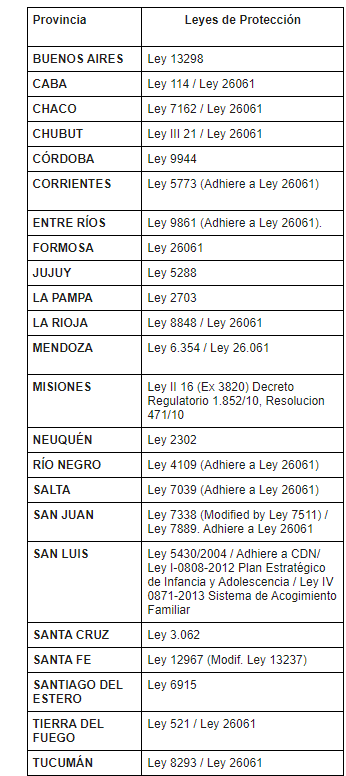 Fuente: SENAF-UNICEF. 2014. Relevamiento de niños, niñas y adolescentes sin cuidados parentales en la República Argentina.¿El Código Penal de Argentina está vinculado con el trabajo infantil? El Código Penal Argentino incorpora el artículo 148 bis (Ley N° 26.847) por el cual se penaliza el trabajo infantil. Allí expresa: “Será reprimido con prisión de 1 (uno) a 4 (cuatro) años el que aprovechare económicamente el trabajo de un niño o niña en violación de las normas nacionales que prohíben el trabajo infantil, siempre que el hecho no importare un delito más grave. Quedan exceptuadas las tareas que tuvieren fines pedagógicos o de capacitación exclusivamente. No será punible el padre, madre, tutor o guardador del niño o niña que incurriere en la conducta descripta”. La penalización surge como respuesta a la violación de las leyes nacionales que prohíben el trabajo infantil en la Argentina y como una necesidad de erradicar en forma definitiva las relaciones laborales informales de los niños y niñas.El Inspector argentino, ¿tiene la facultad para autorizar a los adolescentes para poder laborar como lo establece la ley y los convenios ratificados por Argentina? La función del inspector es la de verificar el cumplimiento de la ley laboral y los derechos de los trabajadores. Las autorizaciones son expedidas por las autoridades laborales provinciales y de la Ciudad Autónoma de Buenos Aires, generalmente a través de las COPRETIS, y, si bien cada provincia tiene la facultad de determinar los requisitos, por lo general solicitan: Nota de los padres, tutor o representante legal del adolescente, autorizándolo a trabajar. En la misma, debe indicarse la razón social de la empresa y/o datos del empleador, el domicilio en que el adolescente trabajara, los días y la remuneración. Las firmas deben ser certificadas por escribano público nacional, entidad bancaria o policial. Fotocopia de los Documentos Nacionales de Identidad de los padres, y del adolescente y de la partida de nacimiento. Certificado de aptitud física: una certificación médica que acredite su aptitud para el trabajo.Constancia de alumno regular: en Argentina la escolaridad es obligatoria desde el preescolar hasta la culminación del secundario. (desde los 4 a los 17 años).NOTA: cuando el adolescente viva independientemente de sus padres, tutor o representante legal, se presume la autorización, es decir, no se la requiere por escrito.¿Qué procedimiento realizan si el niño, niña o adolescente que está siendo rescatado huye del lugar? En caso que la inspección laboral detecte un niño o niña trabajando y éste huye del lugar, solicitaremos al empleador los datos del mismo y nos contaremos telefónicamente con las Áreas de Protección de Derechos de los Niños, Niñas y Adolescentes y/o a la COPRETI que corresponda según la jurisdicción para ponerlos en conocimiento; luego realizaremos la denuncia penal.  En Guatemala existe la Procuraduría General de la Nación quien es la encargada del resguardo del menor de edad, en caso no haya ningún tutor o padre, en Argentina. ¿existe alguna institución parecida qué se encargue de la custodia del menor de edad?  La Secretaría Nacional de Niñez, Adolescencia y Familia (SENAF), es el organismo rector encargado de diseñar, elaborar e implementar políticas públicas de carácter federal e inclusivas destinadas a promover los derechos de niñas, niños, adolescentes y personas mayores.Como ya expresáramos, por la Ley Nacional de Protección Integral de los Derechos de las Niñas, Niños y Adolescentes N°26.061, se creó el Sistema Nacional de Niñez, Adolescencia y Familia. Este sistema comprende un organismo nacional, que es la Secretaria Nacional de Niñez, Adolescencia y Familia; un organismo de niñez por cada una de las provincias y de la Ciudad Autónoma de Buenos Aires; y organismos de niñez por cada uno de los municipios.Será el organismo que le corresponda por jurisdicción en que se encargará del niño o niña y pondrá a consideración del Juez de Familia la situación para que determine quién tendrá la guarda del mismo.   ¿La edad para que un niño sea contratado a un trabajo aplica para todas las actividades en general, o existe una distinción al ser comercio, industria, maquila o agrícola? La edad mínima para trabajar en la Argentina, que es de 16 años de edad, aplica para todos los sectores de actividad.  ¿Cuál es el trabajo o la actividad en la cual se emplean más niños en Argentina? Según la Encuesta de Actividades de Niños, Niñas y Adolescentes (EANNA) del 2017, el sector agrario presenta el mayor índice de trabajo infantil. Para obtener mayor información sobre la encuesta ver https://www.argentina.gob.ar/trabajo/infantil/estudios-y-estadisticas-sobre-trabajo-infantil (Estadísticas de la EANNA 2016/7 sobre actividades de niñas, niños y adolescentes de 5 a 15 y 16 a 17 años. Total país)¿Hay alguna unidad de orientación al patrono en cuanto al trabajo de adolescentes? Sin perjuicio que el inspector asesora sobre los derechos y entrega folletería alusiva, el MTEySS cuenta con las siguientes vías para realizar consultas: Telefónicamente al: 0800 666 4100Correo electrónico a: consultas@trabajo.gob.ar. Vía web: www.trabajo.gob.ar/erradicaciontrabajoinfantil/ Asimismo, se puede comunicar con las Agencias Territoriales que son dependencias que el Ministerio de Trabajo tiene distribuidas en todo el país, y que están encargadas de coordinar la ejecución de la política del MTEySS para promover el empleo, la capacitación laboral y el mejoramiento en las condiciones de empleo de los trabajadores en las distintas jurisdicciones.Las provincias cuentan además con las Comisiones Provinciales de Trabajo Infantil (Copretis) quienes se ocupan, en territorio, de diseñar las políticas de protección al trabajo infantil y la protección del trabajo adolescente. ¿En Argentina existe alguna ley que permita el uso de drones para las inspecciones?  ¿Ha habido argumentaciones legales en contra del uso de drones?¿Cómo se regula el uso de los drones para que no se alegue vulneración a derechos?Aclaramos que actualmente el uso de drones no está operativo en la fiscalización, sin perjuicio de ello, en respuesta al punto 8, adjuntamos la resolución y su anexo referida a Videofiscalización.Respecto a los puntos 9 y 10, la principal duda refería a los datos personales; luego de consultas con la Dirección Nacional de Protección de Datos Personales desde esa dependencia se dio el visto bueno al proyecto de videofiscalización.Notarán que tanto en el articulado de la norma como en el “Protocolo General de Funcionamiento de Dispositivos de Filmación en Materia de Fiscalización Laboral” se presta especial atención a la protección de datos personales.Destacamos que la Videofiscalización es mucho más que la utilización de drones en la inspección.Por otro lado, la Administración Nacional de Aviación Civil (ANAC) https://www.anac.gov.ar/ establece los requisitos básicos para volar un dron en Argentina. El manejo de los drones está reglamentado y a su uso indebido le corresponde la aplicación del régimen de faltas aeronáuticas. Las sanciones van desde multa e inhabilitación hasta la aplicación del Código Penal en los casos que corresponda.  “Volar seguro” es la premisa de toda actividad aérea; también cuando se trata de los vehículos aéreos no tripulados, comúnmente conocidos como “drones”. La Administración Nacional de Aviación Civil es la autoridad aeronáutica de la Argentina y como tal se encarga de aplicar el Reglamento Provisional de los Vehículos Aéreos no Tripulados (527/2015) así como el Régimen de Faltas Aeronáuticas previsto en el Decreto 2.352/83 a quienes infrinjan la normativa en la materia. El piloto a distancia, al igual que el de la aviación tradicional, es el responsable de su conducción y maniobra. Por ello, se ha establecido la responsabilidad de quienes lleven a cabo operaciones de este tipo, incluyendo la responsabilidad por los daños y perjuicios que puedan provocar a terceros durante sus operaciones, de acuerdo a lo previsto en el reglamento vigente.La ANAC fiscaliza el uso de los vehículos aéreos, lo constata y, en caso de corresponder, sanciona su uso irregular, siendo pasible quien incumpla con la normativa vigente de ser sancionado con apercibimiento, multa o inhabilitación –temporaria o definitiva- según corresponda e incluso retiro de autorizaciones. Esto aplica, por ejemplo, a un piloto a distancia que opera el dron sin contar con la autorización de operación correspondiente o sin tener la autorización para operar en determinados espacios aéreos que sí lo requieren.Además, por fuera del ámbito administrativo de una sanción, hay conductas a las que se aplica lo establecido en el régimen previsto en el Código Penal de la Nación (Título VII: Delitos contra la Seguridad Pública) en el caso de que la actividad irregular con drones encuadre en los tipos penales allí estipulados.La seguridad operacional y el resguardo de terceros son los pilares fundamentales de cualquier operación aérea. Actualmente, la ANAC trabaja en la evaluación de diversos prestadores de servicios para instalar inhibidores en los aeropuertos que impidan el uso de vehículos aéreos pilotados a distancia sin la debida autorización.  Requisitos para volar un dron en la Argentina:-Registrar el dron ante el Registro Nacional de Aeronaves de la ANAC.-Tener más de 18 años; o si tenés 16 y 17 años deberás estar acompañado y supervisado por un adulto responsable al momento de la operación.Para operaciones con fines comerciales:-Solicitar ante la ANAC la autorización como “miembro de la tripulación remota”, mediante la aprobación de una evaluación teórico-práctica.-Contar con un certificado de aptitud psicofisiológica.-Contratar un seguro de responsabilidad por los posibles daños a terceros durante la operación.-Contar con un manual de operaciones y un sistema de gestión de riesgos adecuado para operar (según art.14 Reglamento Provisional).-Contar con una placa identificatoria inalterable fijada en su estructura.-Prohibido en la zona de aeropuertos, aeródromos y helipuertos: se exige conservar una distancia de 5 km respecto a las pistas.-Prohibido en zonas densamente pobladas o sobre aglomeraciones de personas.-Además, la operación del dron debe realizarse en un espacio aéreo segregado: a no menos de 30 metros de distancia en relación a personas o cosas ajenas a la operación, no más de 122 metros de altura y a partir de 10 metros en la vertical. En el caso de querer operar en zonas limitadas, el piloto tiene que hacer un pedido especial ante la ANAC.¿Qué documentación acredita que el adolescente está autorizado para contratar su trabajo? La autorización extendida para la autoridad administrativa laboral de la provincia en la que trabaje el adolescente. En algunas provincias existe la Libreta del Trabajador Adolescente en la que se asienta el permiso de trabajo. ¿Qué documentación puede requerir el patrono al adolescente para contratar su trabajo? Para contratar a un/a adolescente, el empleador tiene como obligación, además de solicitarle la autorización de sus padres para trabajar, cumplimentar con los siguientes requisitos exigidos por la Ley N° 26.390.Tramitar la Clave de Alta Temprana (CAT-registración) previamente a su incorporación.Solicitar los certificados de escolaridad y de aptitud física. ¿Un trabajador adolescente puede sindicalizarse? Según el art. 13 de la Ley de Asociaciones Sindicales Nº 23.551, todo trabajador adolescente puede afiliarse al sindicato que corresponda a partir de los 16 años de edad  sin necesitar autorización.¿Un trabajador adolescente puede ser dirigente sindical? El art. 18 de la Ley de Asociaciones Sindicales N° 23.551 determina que todo trabajador mayor de 21 años puede integrar un órgano de dirección sindical.Por esta razón un adolescente de 16 y 17 años no puede ser dirigente sindical.¿Cuál ha sido la experiencia en cuanto a la coordinación interinstitucional al momento de realizar rescate de niños?La experiencia de la DITIAEIEL respecto la coordinación institucional con los Organismos de Protección de los Derechos de los NNyA y/o las COPRETIs, no ha sido homogénea, dado que varía según la provincia y la gestión administrativa del momento.Según nuestros registros hemos tenido pocas respuestas a nuestros pedidos de información. 